Polsko- velkou část povrchu zabírají nížiny (př. Velkopolská n., Mazovská n.) a jezerní plošiny (př. Mazurská jezerní plošina)- značné nerostné bohatství → černé a hnědé uhlí                                                        železná ruda                                                        soli- průmysl je zaměřen na strojírenství, textilní a potravinářský- velký význam pro hospodářství má zemědělství,  pěstují se brambory, žito, řepa cukrovka- republika, v EU  velký vliv má katolická církev- Varšava - hl. město  Vratislav (Wroclaw)  Krakov – historické centrum  Lodž  Štětín, Gdaňsk - přístavyMaďarsko- velkou část povrchu zabírá Velká uherská nížina, stepím se zde říká pusty- protéká zde řeka Dunaj a Tisa- těží se ruda bauxit (výroba hliníku)- významný potravinářský průmysl (uzeniny, víno, paprika…),   strojírenství (autobus Ikarus)- významné zemědělství (obilniny, řepa cukrovka, slunečnice, ovoce …- turistika (termální prameny, jezero Balaton)- republika, v EU- Budapešť - hl. městoSlovensko- víc než polovinu povrchu zaujímají pohoří př. Vysoké Tatry (Gerlachovský štít)- nížiny: Podunajská, Východoslovenská- řeky: Dunaj, Váh- průmysl hutnický a strojírenský  petrochemie (zpracování ropy)- zemědělství: pěstují se teplomilnější druhy než v ČR                           kukuřice, cukrovka, slunečnice, ovoce a zelenina- turistika: hory, termální prameny a lázně např. Piešťany- republika, v EU, měna euro   vznik 1993 – rozpad Československa   významná maďarská menšina, Rómové- Bratislava – hl. město   Košice   Žilina   Nitra   Banská Bystrica   PrešovVylučovací soustava- funkce: zbavuje organismus škodlivých, nadbytečných a nezužitkovaných  látek ve formě močiřídí množství solí a vody v těle- stavba:1) ledvina = párový orgán, obalený izolační vrstvou tuku                   - skládá se z ledvinových tělísek nefronů. Nefron má 2 části:                     a) ledvinový váček – přes stěny váčku se filtruje krev a vzniká                                                           prvotní moč (150 litrů /den)                     b) kanálky – v nich se z prvotní moči vstřebává voda zpět do 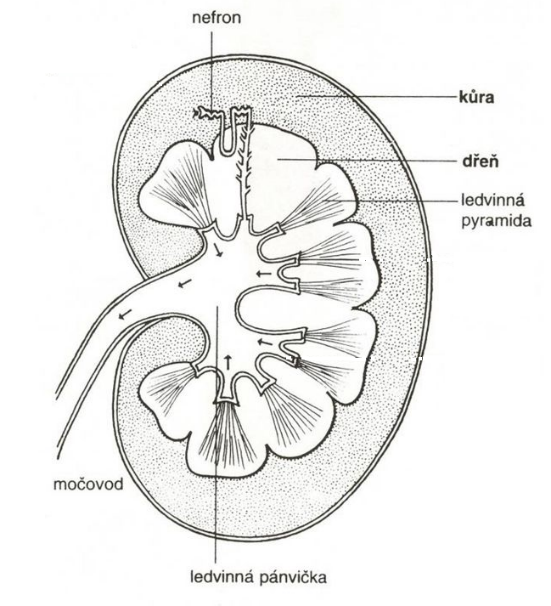                                            krve a vzniká druhotná (definitivní) moč                                            (1,5 litru / den)2) močové cesty - močovod (trubičky odvádějící moč z ledviny)                               - močový měchýř (hromadí se v něm moč)                               - močová trubice (odvádí moč z těla)Polokovy= prvky, které mají některé vlastnosti kovů a některé vlastnosti nekovů- často se používají jako polovodiče (vedou el. proud jen za určitých podmínek) v elektronických součástkách- patří sem např.:křemík Si - nejvýznamnější polokov- 2. nejrozšířenější prvek na Zemi- výroba: z křemene v elektrických pecích za pomoci koksu- využití: polovodiče (elektronické součástky – čipy …)                solární články                silikony (tmely, lepidlo, zdravotnické pomůcky, dudlíky…)arsen As- používá se jako polovodič- jeho sloučenina oxid arsenitý zvaná „arsenik“ nebo „utrejcht“ je smrtelně jedovatágermánium Ge- používá se při výrobě optických vláken a kabelů, do přístrojů pro noční vidění bor Bselen Seantimon Sbastat At